تصحيح أوَّلًا :      عُدْ إلى نصِّ " الطَّعام" ، وَأَعِدْ قِراءِتَهُ . قِراءَة مَرَكَّزَة ، وَفَهْمِ ما يلي :  في نَصِّ " الطَّعام " ، يَشْرَحُ الْكاتِبُ مَوْضُوعًا واحِدًا وَيُفَسِّرُهُ ، مُعْتَمِدًا على حَقائِقَ ثابِتَة ،     وَمُبْتَعِدًا عَنْ آرائِهِ الشَّخْصِيَّة . مَوْضوع النَّصِّ :  إنَّ الْكَثيرَ مِنَ الأَطْعِمَةِ الَّتي يَتَناوَلُها النّاسُ في هذا الزَّمَنِ غَيْرُ صِحَّيٍّ . يَتَأَلَّفُ النَّصُّ مِنْ ثَلاثَةِ أَقْسامٍ :      ـ   ألْقِسْمُ الأَوَّل :   يُشَكِّلُ الْمُقَدِّمَة  الَّتي تُعَرِّفُنا بِمَوْضوعِ النَّصِّ .      ـ   ألْقِسْمُ الثّاني :  يُشَكِّلُ صُلْبَ النَّصِّ الَّذي يُوَسِّعُ أَفْكارَ الْمَوْضوعِ .      ـ   ألْقِسْمُ الثّالِث :  يُشَكِّلُ الْخاتِمَة . نَوْعُ النَّصِّ :  لِأَنَّ النَّصَّ يَتَناوَلُ مَوْضُوعًا واحِدًا ،وَيَشْرَحُ حَقائِقَ ثابِتَةً تَتَعَلَّقُ بِمَوْضُوعِهِ ،                     فَإِنَّهُ " مقالَة تَفْسيرِيَّة " .                                                   تَصْميم الْمَقالَة   ألْمُقَدِّمة :          يُكْثِرُ النّاسُ مِنْ تَناوُلِ الأَطْعِمَة الْجاهِزَة والْوَجْباتِ السَّريعَة . (فِقْرَة 1)  جِسْمُ الْمَقالَة :    ـ  أُسْلوبُ الْغِذاءِ هَذا يُسَبِّبُ مَشاكِلَ صِحَّيَّة . ( فقرَة 2)                       ـ  ألْإِفْراطُ في أَكْلِ السُّكَّرِ والْمِلْحِ والدُّهونِ يُضِرُّ بِالصِّحَّة . (فقرة 3)                       ـ  مُتَخَصِّصو التَّغْذِيَةِ يَنْصَحونَ :  (فقرة4)                          أ ـ  بِالإِكْثارِ مِنْ تَناوُلِ الْخُضَرِ والْفَواكِهِ النَّيْئَة .                         ب ـ  بِالتَّقْليلِ مِنْ كَمَّيّاتِ الدُّهُونِ .   ألْخاتِمَة :          يَنْبَغي اتِّباعُ عاداتٍ صِحِّيَّةٍ سَليمَةٍ . (فقرة 5)                                                   قواعد                                               جَمْعُ التَّكْسير   1ـ  جَمْعُ التَّكْسيرِ هُوَ جَمْعٌ لِأَسْماءَ مُفْرَدَة مَذَكَّرَة أَوْ مُؤَنَّثَة :  وَلَدٌ = أَولادٌ   ـ   مَدْرَسَة = مَدارِسُ       جَمْعُ التَّكْسيرِ لَيْسَ لَهُ قاعِدَة . 2ـ  عِنْدَ تَحْويلِ اسْمٍ مُفْرَدٍ إلى الْجَمْعِ ، تَتَكَسَّرُ اَحْرُفُهُ ثُمَّ يُعادُ تَرْكيبُها في الْجَمْعِ ، وَتَتَغَيَّرُ الْحَرَكاتُ .     ـ  نُحَوَلُ إلى الْجَمْعِ الْمُكَسَّرِ : ـ  بِزِيادَةِ أَحْرُفٍ : شَعْبٌ = شُعُوبٌ / خَبَرٌ = أَخْبارٌ ـ                                      ـ  بِتَنْقيصِ أَحْرُفٍ :  كِتابٌ =  كُتُبٌ  / طَريقٌ = طُرُقٌ / قَرْيَةٌ = قُرًى                                     ـ  بِتَنْقيص وَزِيادَةِ أَحْرُف : مِكْنَسَة = مَكانِس / غَيْمَة = غُيومٌ    3ـ  لا تَتَغَيَّرُ حَرَكَةُ آخِرِ الاِسْمِ الْمُفْرَدِ عِنْدَ تَحْويلِهِ إلى الْجَمْعِ الْمُكَسَّرِ :          ألْمُفْرَدُ                    حَرَكَةُ آخِرِهِ                    ألْجَمْعُ                   حَرَكَةُ آخِرِهِ      نَجَحَ التِّلْميذُ                     الضَّمَّةُ                  نَجَحَ التَّلاميذُ                     الضَّمَّة      رَأَيْتُ التِّلْميذَ                    الْفَتْحَة                  رَأَيْتُ التَّلاميذَ                     الْفَتْحَة      سَأَلْتُ عَنِ التِّلْميذِ               الْكَسْرَة                 سَأَلْتُ عَنِ التَّلاميذِ               الْكَسْرَة    4ـ  نُشيرُ إلى جمْعِ التَّكسيرِ غيْرِ الْعاقِلِ بِ "هَؤُلاءِ " ، وَإلى جَمْعِ التَّكْسيرِ غَيرِ الْعاقِلِ بِ " هَذِهِ " :          هَذا أَبٌ =  هَؤُلاءِ آباء         هَذا أَخٌ       =   هَؤُلاءِ اُخْوَة         هَذا طَبيبٌ = هَؤُلاءِ أَطِبّاءُ   هَذا قَلَمٌ  =  هَذِهِ    أَقْلامٌ        هَذِهِ مَزْرَعَةٌ  =  هَذِهِ مَزارِعُ          هَذا بَيْتٌ   = هَذِهْ  بُيوتٌ    بَعْضُ الْجُموعِ لِلْحِفْظِ :        قَلَم : أَقْلام                 فُرْن : أَفْران                 فيل : أَفْيال                  بِناء : أَبْنِيَة        بَيْت : بُيوت             شَعْب : شُعوب             رَأْس : رُؤُوس            أَب : آباء        مَزْرَعَة : مَزارِع        قَصيدَة : قَصائَد             مِلْعَقَة : مَلاعِق            صَديق : أَصْدِقاء        صُنْدوق : صَناديق      جِدار : جُدْران              ثَعْلَبْ  : ثَعالِب             قِصَّة : قِصَص        مَدينَة : مُدُن             قَرْيَة : قُرًى                 قمَّة :  قِمَم                 سَفينَة : سُفُن        حِصان : أَحْصِنَة        وادي : أَوْدِيَة                راعي : رُعاة               قاضي : قُضاة         مِفْتاح : مَفاتيح          إبْريق : أَباريق              أَرْنَب : أَرانِب              غزال : غِزْلان        ديك : دِيَكَ             هِرّ : هِرَرَة                قِطّ : قِطَطْ                  خَروف : خِراف        ذِئْب : ذِئاب             رَجُل : رِجال               عامِل : عُمّال               خادِم : خُدّام        إمْرَأَة : نِساء            وَقْت : أَوْقات                صَوْت : أَصْوات           رِجْل : أَرْجُل        رَئيس : رُؤَساء       بريء : أبْرِياء             صورَة : صُوَر           غَنيّ : أَغْنِياء حَوَّلْ مِنَ الْمُفْرَد إلى الْمُثَنَّى ، ثُمَّ إلى الْجَمْعِ : نالَ التِّلْميذُ مُكافَأَةً مَنَ الْمُعَلِّمِ . نالَ التِّلْميذَانِ مُكافَأَتَيْنِ مِنَ الْمُعَلِّمَيْنِ .نالَ التَّلاميذُ مُكافَآتٍ مِنَ الْمُعَلِّمِينَ .تَرْفَعُ الرّافِعَةُ الصُّنْدوقَ . تَرْفَعُ الرّافِعَتانِ الصُّنْدوقَيْنِ . تَرْفَعُ الرّافِعاتُ الصَّناديقَ . إسْتَقْبَلَ الأَبُ الْمُسافِرَ الْعائِدَ مِنَ السَّفَرِ . إسْتَقْبَلَ الأَبَوانِ الْمُسافِرَيْنِ الْعائِدَيْنِ مِنَ السَّفَرِ .إِسْتَقْبَلَ الآباءُ الْمُسافِرِينَ الْعائِدينَ مِنَ السَّفَرِ .أَحْتَرِمُ الصَّديقَ الْمُخْلِصَ . أَحْتَرِمُ الصَّديقَيْنِ الْمُخْلِصَيْنِ .أَحْتَرِمُ الأَصْدِقاءَ الْمُخْلِصينَ .إِلْتَقَطَ الْمُشاهِدُ صُورَةً لِلرَّاقِصَةِ الرَّشِيقَةِ . إلْتَقَطَ الْمُشاهِدانِ صُورَتَيْنِ لِلرّاقِصَتَيْنِ الرَّشيقَتَيْنِ . إلْتَقَطَ الْمُشاهِدونَ صُوَرًا لِلرّاقِصاتِ الرَّشيقاتِ . هَنَّأَتِ الْمُديرَةُ التِّلْميذَةَ الْمُتَفَوِّقَةَ . هَنَّأَتِ الْمُديرَتانِ التِّلْميذَتَيْنِ الْمُتَفَوِّقَتَيْنِ . هَنَّأَتِ الْمُديراتُ التِّلْميذاتِ الْمُتَفَوِّقاتِ . قَدَّمَ الرَّئيسُ الْجائِزَةَ إلى الْفائِزِ . قَدَّمَ  الرَّئيسانِ الْجائِزَتَيْنِ إلى الْفائزَيْنِ .قَدَّمَ الرُّؤَساءُ الْجَوائِزَ إلى الْفائِزينَ .                                                                              ‏‏        مدرسة دومينيكان لسيدة الداليفراند عاريا- لبنانالصّف الرّابع  الأساسينيسان - الاسبوع الاول                 الاسم: ...............................   أ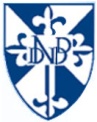 